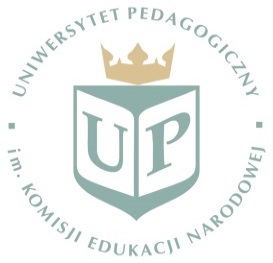 Regulamin zarządzania prawami autorskimi, prawami pokrewnymi i prawami własności przemysłowej oraz zasad komercjalizacji w Uniwersytecie Pedagogicznym im. Komisji Edukacji Narodowej w KrakowieRozdział I Definicje § 1Używane w niniejszym Regulaminie pojęcia oznaczają:1.Własność intelektualna – wyniki pracy intelektualnej, którymi są:a) utwory - utwory w rozumieniu przepisów ustawy z dnia 4 lutego 1994 r. o prawie autorskim i prawach pokrewnych (Dz. U. z 2006, nr 90, poz. 631 z późniejszymi zmianami), b) znaki towarowe - znaki towarowe w rozumieniu przepisów ustawy z dnia 30 czerwca 2000 r. Prawo własności przemysłowej (Dz. U. 2003 r. nr 119, poz. 1117 z  późniejszymi zmianami),c) wynalazki, wzory użytkowe, wzory przemysłowe, topografie układów scalonych -  wynalazki, wzory użytkowe, wzory przemysłowe, topografie układów scalonych w rozumieniu przepisów ustawy z dnia 30 czerwca 2000 r. Prawo własności przemysłowej (Dz. U. 2003 r. nr 119, poz. 1117 z późniejszymi zmianami),d) nowe odmiany roślin - nowe odmiany roślin w rozumieniu przepisów ustawy z dnia 26  czerwca 2003 r. o ochronie prawnej odmian roślin (Dz. U. 2003 r. nr 137, poz. 1300 z późniejszymi zmianami),e) bazy danych chronione na podstawie ustawy z dnia 27 lipca 2001 r. o ochronie baz danych (Dz. U. 2001 r. nr 128, poz. 1402 z późniejszymi zmianami), f) nieujawnione do wiadomości publicznej informacje techniczne, technologiczne, organizacyjne lub inne nieujawnione do wiadomości publicznej informacje posiadające wartość gospodarczą, mogące zostać objęte na mocy decyzji Rektora tajemnicą Uniwersytetu. 2. Regulamin - Regulamin zarządzania prawami autorskimi, prawami pokrewnymi  i prawami własności przemysłowej oraz zasad komercjalizacji w Uniwersytecie Pedagogicznym im. Komisji Edukacji Narodowej w Krakowie3. Uniwersytet - Uniwersytet Pedagogiczny im. Komisji Edukacji Narodowej w Krakowie.4. Pracownik - osoba pozostająca w stosunku pracy z Uniwersytetem.5. Twórca - osoba będąca lub niebędąca pracownikiem Uniwersytetu, która wytworzyła Własność intelektualną.6. Jednostka organizacyjna - instytut, katedra lub inna jednostka organizacyjna w rozumieniu statutu Uniwersytetu.Rozdział II §2Zakres  podmiotowy i przedmiotowy Regulaminu1. Regulamin stosuje się do Własności intelektualnej:a) wytworzonej przez Pracownika Uniwersytetu w wyniku wykonywania przez niego obowiązków pracowniczych, z zastrzeżeniem § 2 ust. 4 niniejszego Regulaminu, b) wytworzonej w wyniku wykonywania bądź wykonania zawartej przez Uniwersytet umowy z Pracownikiem Uniwersytetu lub z innym podmiotem, w szczególności z  osobą niebędącą pracownikiem Uniwersytetu (na przykład ze studentem, doktorantem, słuchaczem studiów podyplomowych Uniwersytetu), w zakresie, jakim zawarta przez Uniwersytet z tymi podmiotami  umowa odsyła do Regulaminu. 2. Regulamin stosuje się do Własności intelektualnej innej niż wymieniona w § 2 ust. 1 Regulaminu, w zakresie, w jakim prawa majątkowe do ww. Własności intelektualnej przysługują Uniwersytetowi.3. Za Własność intelektualną stworzoną w ramach wykonywania obowiązków ze stosunku pracy uznaje się Własność intelektualną, która została wytworzona przez Pracownika pozostającego z Uniwersytetem w stosunku pracy, w czasie trwania tego stosunku, jeżeli zakres obowiązków Pracownika obejmuje działania, w wyniku których może dojść do stworzenia Własności intelektualnej.4. Rektor może zawrzeć z Pracownikiem Uniwersytetu umowę o pracę albo dokonać zmiany postanowień już zawartej z Pracownikiem Uniwersytetu umowy o pracę w zakresie dotyczącym Własności intelektualnej powstałej w wyniku wykonywania obowiązków pracowniczych, która to umowa albo zmiana przewidywać będzie odstępstwa od niniejszego Regulaminu.5. Do własności intelektualnej stworzonej w ramach zadań określonych stosunkiem pracy zalicza się również Własność intelektualną stworzoną w czasie trwania stypendium naukowego, stażu naukowego, urlopu naukowego, o ile odrębna umowa nie stanowi inaczej.6. W przypadku zaistnienia sporu co do okoliczności, czy Własność intelektualna została wytworzona w wyniku wykonywania obowiązków pracowniczych, strony powinny dążyć do polubownego rozstrzygnięcia sporu. W przypadku braku porozumienia organem rozstrzygającym spór jest Senacka Komisja ds. Etyki. Komisja może zasięgnąć opinii ekspertów.7. W przypadku, gdyby Własność intelektualna wytworzona na mocy umowy z podmiotem, którego nie obowiązuje niniejszy Regulamin, miała przysługiwać całkowicie lub częściowo temu podmiotowi, postanowienia umowy dotyczące praw do Własności intelektualnej będą wynikiem wyważenia interesów Uniwersytetu oraz korzyści w postaci rozwoju zawodowego Pracownika. Kierownik jednostki organizacyjnej ma obowiązek powiadomienia Rektora o zamiarze nawiązania współpracy, w ramach której nastąpić może całkowite albo częściowe przekazanie prawa do Własności intelektualnej na  rzecz podmiotu, którego nie obowiązuje niniejszy Regulamin. Decyzję o zawarciu umowy, o  której mowa w zdaniu pierwszym, podejmuje Rektor.8. W przypadku Własności  intelektualnej, o której mowa w § 2 ust. 7 Regulaminu, prawo do tej Własności intelektualnej przysługuje Uniwersytetowi w części odpowiadającej wielkości udziału określonego umową. 9. Przez wytworzenie Własności intelektualnej rozumie się także modyfikację istniejącej już Własności intelektualnej, jeśli modyfikacja ta jest na tyle istotna, iż prowadzi do powstania nowej Własności intelektualnej.Rozdział III  Zarządzanie Własnością intelektualną§ 3Zasady postępowania w związku z wytworzeniem Własności intelektualnej 1. Wytworzenie Własności intelektualnej, wymienionej w § 1 ust. 1 pkt. c-e Regulaminu, a ponadto wytworzenie Własności intelektualnej takiej, jak:a) programy komputerowe, b) niepodlegające ochronie na podstawie praw wyłącznych metody i wyniki badań naukowych lub prac rozwojowych, stanowiące informacje techniczne, technologiczne, organizacyjne lub inne informacje posiadające wartość gospodarczą, a przez to mogące zostać objęte na mocy decyzji Rektora tajemnicą Uniwersytetu,c) bazy danych spełniające definicję utworu w rozumieniu Ustawy z dnia 4 lutego 1994 r. o prawie autorskim i prawach pokrewnych, rodzi obowiązek jej zgłoszenia zgodnie z procedurą określoną w § 9 Regulaminu. 2. Wskazany w § 3 ust. 1 Regulaminu, obowiązek spoczywa na Twórcach Własności intelektualnej, w szczególności na: a) Pracowniku Uniwersytetu, b) Podmiocie lub Podmiotach wskazanych w umowie, o której mowa § 2 ust. 1 pkt b Regulaminu.3. Twórca lub Twórcy Własności intelektualnej, wymienionej w § 3 ust. 1 Regulaminu, a także inne osoby, które w jakikolwiek sposób zapoznały się z w/w własnością intelektualną, mają obowiązek współdziałania z Uniwersytetem w zakresie niezbędnym do objęcia ww. Własności intelektualnej ochroną prawną lub faktyczną (zabezpieczenia techniczne), co oznacza, że mają one m. in. obowiązek powstrzymania się od działań mogących spowodować utratę możliwości uzyskania przez Uniwersytet ochrony prawnej Własności intelektualnej wymienionej w § 3 ust. 1 Regulaminu. Na w/w podmiotach ciąży szczególności obowiązek zachowania w poufności każdej informacji dotyczącej Własności intelektualnej wymienionej w § 3 ust. 1 Regulaminu, a więc między innymi obowiązek nieudostępniania w/w Własności intelektualnej do wiadomości publicznej w formie pisemnego lub ustnego opisu, przez stosowanie, wystawianie lub ujawnienie w inny sposób (w szczególności publikację, prezentację na wykładach, sympozjach, szkoleniach, konferencjach itp.). Wyjątkiem od wskazanego wyżej obowiązku zachowania w poufności jest wskazany w § 3 ust. 1 Regulaminu obowiązek zgłoszenia Własności intelektualnej zgodnie z procedurą określoną w § 9 Regulaminu. 4. Wskazany w § 3 ust. 3 Regulaminu obowiązek ustaje z chwilą uzyskania przez osoby wymienione w § 3 ust 3 Regulaminu pisemnej informacji, iż Własność intelektualna wymieniona w § 3 ust 1 Regulaminu została objęta ochroną prawną lub faktyczną (zabezpieczenia techniczne) albo, że podjęto decyzję o rezygnacji z ochrony w/w Własności intelektualnej.§ 4 Obowiązek wskazania afiliacji1. Jeżeli wytworzona przez Pracownika Uniwersytetu w wyniku wykonywania przez niego obowiązków pracowniczych Własność intelektualna jest w jakikolwiek sposób udostępniana publicznie, Pracownik Uniwersytetu zobowiązany jest wskazać imiona i nazwiska wszystkich Twórców udostępnianej Własności intelektualnej oraz pełną nazwę Uniwersytetu. 2. Wskazane w § 4 ust. 1 Regulaminu udostępnianie publiczne Własności intelektualnej obejmuje stosowanie, wystawianie lub ujawnienie Własności intelektualnej w jakikolwiek sposób (w szczególności w ramach publikacji, prezentacji na wykładach, sympozjach, konferencjach itp.).§ 5Tajemnica Uniwersytetu 1. Tajemnicę Uniwersytetu stanowią wszelkie informacje (w tym o metodach i wynikach badań naukowych lub prac rozwojowych), w szczególności informacje o charakterze technicznym, technologicznym, handlowym lub organizacyjnym lub inne informacje posiadające wartość gospodarczą powstałe w warunkach określonych § 2 ust. 1 Regulaminu, w stosunku do których Uniwersytet podjął niezbędne działania w celu zachowania poufności.2. Za tajemnicę Uniwersytetu uznaje się również informacje powstałe w warunkach innych niż  określone w § 2 ust. 1  Regulaminu, jeżeli Uniwersytet jest ich dysponentem i podjął w stosunku do nich niezbędne działania w celu zachowania ich w poufności.3. Decyzje o objęciu Własności intelektualnej tajemnicą Uniwersytetu podejmuje Rektor.4. W celu objęcia Własności intelektualnej tajemnicą, Rektor zawiera z dysponentami tajemnicy umowy o zachowaniu poufności. 5. Twórcy Własności intelektualnej stanowiącej tajemnicę Uniwersytetu, o której mowa w § 5 ust. 1-2 Regulaminu, przysługuje prawo do wymieniania go jako Twórcy, we wszelkich dokumentach związanych z w/w Własnością intelektualną oraz, w przypadku komercjalizacji danej Własności intelektualnej stanowiącej tajemnicę Uniwersytetu i  uzyskania przez Uniwersytet zysków finansowych z jej komercjalizacji – prawo do wynagrodzenia w wysokości ustalonej na zasadach określonych w § 11 niniejszego Regulaminu.§ 6Wynalazki, wzory użytkowe, wzory przemysłowe, topografie układów scalonych, nowe odmiany roślin, bazy danych chronione na podstawie ustawy z dnia 27 lipca 2001 r. o ochronie baz danych1. Do Własności intelektualnej wymienionej w § 1 ust. 1 pkt. c-e Regulaminu (wynalazki, wzory użytkowe, wzory przemysłowe, topografie układów scalonych, nowe odmiany roślin, bazy danych chronione na podstawie ustawy z dnia 27 lipca 2001 r. o ochronie baz danych), powstałej w warunkach określonych w § 2 ust. 1 Regulaminu, prawa do uzyskania ochrony i ich komercjalizacji przysługują Uniwersytetowi – zgodnie z ustawą z  dnia 30 czerwca 2000 r. Prawo własności przemysłowej, ustawą z dnia 26 czerwca 2003  r. o ochronie prawnej odmian roślin oraz ustawą z dnia 27 lipca 2001 r. o ochronie baz danych.2. Twórcy Własności intelektualnej wymienionej w § 1 ust. 1 pkt. c-e Regulaminu  przysługuje prawo do wymieniania go jako autora w opisach, rejestrach oraz innych dokumentach i publikacjach – zgodnie z aktami prawnymi wymienionymi w § 6 ust. 1 Regulaminu oraz innymi obowiązującymi przepisami prawa. W przypadku komercjalizacji Własności intelektualnej wymienionej w § 1 ust. 1 pkt. c-e Regulaminu Twórcy przysługuje ponadto prawo do wynagrodzenia na zasadach określonych w § 11 niniejszego Regulaminu.3. Twórcy lub Twórcom nie przysługuje wynagrodzenie za korzystanie przez Uniwersytet z wynalazku albo wzoru użytkowego do celów badawczych i doświadczalnych, dla dokonania jego oceny, analizy albo nauczania (przywilej badawczy - art. 69 ust. 1 pkt 3 Ustawy z dnia 30 czerwca 2000 r. Prawo własności przemysłowej). § 7Własność intelektualna niepodlegająca przepisom niniejszego RegulaminuTwórca Własności intelektualnej niepodlegającej przepisom niniejszego Regulaminu może zgłosić się do Uniwersytetu z wnioskiem o udzielenie mu pomocy w zarządzaniu tą Własnością. Strony zobowiązane są zawrzeć umowę regulującą odpłatność za udzielaną pomoc, prawa i obowiązki stron umowy, a w przypadku umowy o objęcie praw do Własności intelektualnej współwłasnością – udział stron w prawach do Własności intelektualnej. § 8Własność intelektualna studentów, doktorantów i słuchaczy studiów podyplomowych1. Prawa osobiste i majątkowe do Własności intelektualnej stworzonej przez studentów, doktorantów i słuchaczy studiów podyplomowych w toku studiów, w tym w trakcie realizacji prac dyplomowych, należą do Twórców, o ile pomiędzy Uniwersytetem a w/w podmiotami nie została zawarta odmienna umowa.2. Uniwersytetowi przysługuje pierwszeństwo publikacji pracy dyplomowej studenta, doktoranta lub słuchacza studiów podyplomowych. 3. Jeżeli Uniwersytet nie skorzysta z prawa pierwszej publikacji pracy w ciągu 6 miesięcy od dnia jej obrony, student, doktorant lub słuchacz studiów podyplomowych, który ją przygotował, może ją opublikować, chyba, że praca dyplomowa jest częścią utworu zbiorowego. § 9Zasady zgłaszania Własności intelektualnej wymienionej w § 1 ust. 1 pkt. c-e Regulaminu 1. Wskazany w § 3 ust. 1 niniejszego Regulaminu obowiązek zgłoszenia Uniwersytetowi Własności intelektualnej należy wykonać niezwłocznie po jej wytworzeniu, ale nie później niż w terminie 14 dni od dnia jej wytworzenia. 2. Wskazane w § 9 ust. 1 Regulaminu zgłoszenie odbywa się na formularzu, którego wzór  stanowi załącznik nr 1 do niniejszego Regulaminu. 3. Wskazany w § 3 ust. 2 Regulaminu podmiot składa wniosek wraz z opisem Własności intelektualnej oraz ze wszystkimi posiadanymi przez niego informacjami dotyczącymi Własności intelektualnej, w szczególności z informacjami przydatnymi do jej komercjalizacji, do Biura Nauki. Biuro przekazuje dokumentację ekspertowi, w celu uzyskania opinii o sposobie ochrony.4. Wskazany w § 3 ust. 2 Regulaminu podmiot, który zgłosił Własność intelektualną, otrzymuje pisemną opinię dotyczącą proponowanego sposobu ochrony prawnej zgłoszonej Własności intelektualnej.5. Wskazany w § 3 ust. 2 Regulaminu podmiot ma prawo ustosunkować się do otrzymanej opinii w terminie do 14 dni od dnia jej otrzymania, w szczególności może zgłosić do niej zastrzeżenia, przekazując je w formie pisemnej - za pośrednictwem Biura Nauki - Rektorowi.6. Biuro Nauki przekazuje wniosek wraz z opinią eksperta i ewentualnymi zastrzeżeniami zgłoszonymi na podstawie § 9 ust. 5  Regulaminu Rektorowi, który - po wyważeniu interesów Uniwersytetu, podejmuje decyzję w sprawie ubiegania lub nieubiegania się przez Uniwersytet o ochronę prawną, w drodze zgłoszenia wyżej wymienionej Własności intelektualnej do odpowiednich urzędów krajowych lub zagranicznych albo decyzję w  sprawie objęcia własności intelektualnej tajemnicą Uniwersytetu w trybie § 5 Regulaminu. Decyzję powyższą Rektor podejmuje w terminie do trzech miesięcy od daty zgłoszenia Własności intelektualnej, o której mowa w § 9 ust. 1 Regulaminu.7. W przypadku podjęcia przez Rektora decyzji o ubieganiu się przez Uniwersytet o ochronę prawną w drodze zgłoszenia Własności intelektualnej do odpowiednich urzędów krajowych lub zagranicznych, Rektor podejmuje również decyzję o zakresie terytorialnym ochrony.8. Koszty ochrony prawnej, o której mowa w § 9 ust. 6 Regulaminu ponosi Uniwersytet. 9. Decyzję o przedłużeniu okresu ochrony prawnej Własności intelektualnej zgłoszonej w trybie § 9 Regulaminu podejmuje Rektor.10. Rektor informuje Podmiot wskazany w § 3 ust. 2 Regulaminu o decyzji, o której mowa w § 9 ust. 6 i 7 Regulaminu.11. W przypadku podjęcia przez Rektora decyzji o nieubieganiu się przez Uniwersytet o ochronę prawną lub o nieprzedłużaniu okresu ochronnego Własności intelektualnej zgłoszonej w trybie § 9 Regulaminu, a także decyzji o niekomercjalizacji w/w Własności intelektualnej, Rektor ma obowiązek złożyć Pracownikowi Uniwersytetu ofertę przeniesienia prawa do tej Własności intelektualnej na rzecz Pracownika, w trybie § 10 ust. 9-11 Regulaminu. 12. W przypadku zgłoszonej w trybie § 9 Regulaminu Własności intelektualnej wymienionej w § 3 ust.1 pkt a i c Regulaminu (programy komputerowe oraz bazy danych spełniające definicję utworu), będącej jednocześnie utworem naukowym, Rektor może - po wyważeniu interesów Uniwersytetu, złożyć Twórcy ofertę nabycia autorskich praw majątkowych.Rozdział IVZasady komercjalizacji Własności intelektualnej§ 10Komercjalizacja  bezpośrednia i pośrednia1. Własność intelektualna, do której prawa przynależą Uniwersytetowi, może być komercjalizowana. Jednostką odpowiedzialną za procesy komercjalizacji jest Biuro Rozwoju.2. Komercjalizacja Własności intelektualnej, o której mowa w § 10 Regulaminu, może nastąpić w formie:a) udostępnienia jej osobom trzecim, w szczególności przez udzielenie licencji na korzystanie z w/w Własności intelektualnej, b) przeniesienia praw majątkowych do ww. Własności intelektualnej na osoby trzecie,c) utworzenia odrębnego podmiotu (np. spółki) z udziałem Uniwersytetu, którego celem będzie komercjalizacja w/w Własności intelektualnej.3. Decyzję o rozpoczęciu komercjalizacji, jej sposobie i przebiegu, każdorazowo podejmuje Rektor w terminie do trzech miesięcy od daty zgłoszenia Własności intelektualnej, o której mowa w § 9 ust. 1 Regulaminu. 4. Rektor może dodatkowo zasięgnąć opinii ekspertów, a w szczególności w zakresie aspektów prawnych komercjalizacji – Pełnomocnika Rektora ds. prawnych aspektów własności intelektualnej.5. Komercjalizacja Własności intelektualnej obejmuje następujące etapy:a) ocena potencjału komercyjnego Własności intelektualnej, o której mowa w § 10 Regulaminu,b) ustalenie formy i warunków komercjalizacji, w szczególności poprzez negocjacje i zawarcie odpowiedniej umowy z osobami trzecimi,c) wykonanie albo wykonywanie  umowy, o której mowa w § 10 ust. 5 b Regulaminu.6. Podmioty biorące udział w procesie komercjalizacji mają obowiązek współdziałania z Uniwersytetem w zakresie niezbędnym do prowadzenia procesu komercjalizacji, co oznacza, że na ww. podmiotach ciąży w szczególności obowiązek zachowania w  poufności każdej informacji dotyczącej prowadzenia przez Uniwersytet procesu komercjalizacji Własności intelektualnej o której mowa w § 10 Regulaminu, chyba że uprzednio podmioty te uzyskają zgodę Rektora na ujawnienie poszczególnych informacji.7. Umowa dotycząca komercjalizacji Własności intelektualnej, o której mowa w § 10 Regulaminu, może przewidywać uprawnienie osoby trzeciej będącej stroną tej umowy do używania nazwy i logo Uniwersytetu w celach informacyjnych lub promocyjnych, związanych z komercjalizacją Własności intelektualnej.8. W podejmowaniu decyzji dotyczących komercjalizacji Własności intelektualnej, o której mowa w § 10 Regulaminu, nie mogą uczestniczyć osoby powiązane osobiście lub majątkowo z uczestniczącymi w procesie komercjalizacji osobami trzecimi. Niniejsze postanowienie nie dotyczy Twórcy Własności intelektualnej w zakresie, w jakim współdecyduje on o utworzeniu spółki ze swoim udziałem lub wyraża opinię w sprawie sposobu komercjalizacji Własności intelektualnej, której jest twórcą.9. W przypadku podjęcia decyzji o niekomercjalizacji Własności intelektualnej, o której mowa w § 10 Regulaminu, Rektor, w terminie trzydziestu dni od podjęcia ww. decyzji, składa Pracownikowi Uniwersytetu będącemu Twórcą tej Własności intelektualnej, ofertę zawarcia bezwarunkowej i odpłatnej umowy o przeniesienie praw do Własności intelektualnej będącej przedmiotem decyzji o niekomercjalizacji. Taki sam obowiązek ciąży na Rektorze po bezskutecznym upływie terminu, o którym mowa § 10 ust. 3 Regulaminu.10. Za przeniesienie na Pracownika Uniwersytetu praw do niekomercjalizowanej Własności intelektualnej, o której mowa w § 10 ust. 9 Regulaminu, Uniwersytetowi przysługuje wynagrodzenie, które wynosi 5% minimalnego wynagrodzenia za pracę, obowiązującego na dzień zawarcia umowy 11. W przypadku nieprzyjęcia przez pracownika Uniwersytetu oferty zawarcia umowy, o której mowa w § 10 ust. 9 Regulaminu, prawa do Własności intelektualnej, będącej przedmiotem tej oferty, przysługują Uniwersytetowi.§ 11Dochody z komercjalizacji oraz wynagrodzenie Twórców1. Dochód z tytułu dokonywanej przez Uniwersytet komercjalizacji Własności intelektualnej przeznacza się w pierwszej kolejności na pokrycie kosztów uzyskania i utrzymania ochrony prawnej Własności intelektualnej. Po zaspokojeniu kosztów, o których mowa w  zdaniu poprzedzającym, dochód przeznacza się do podziału na zasadach określonych w  § 11 ust. 3 Regulaminu.2. Dochód z tytułu dokonywanej przez Uniwersytet komercjalizacji Własności intelektualnej wylicza się na podstawie różnicy pomiędzy całkowitymi przychodami netto z  komercjalizacji, a poniesionymi przez Uniwersytet kosztami bezpośrednio związanymi z  komercjalizacją. Przez koszty związane bezpośrednio z komercjalizacją Własności intelektualnej rozumie się w szczególności koszty ochrony prawnej, ekspertyz, wyceny wartości Własności intelektualnej będącej przedmiotem komercjalizacji i oraz opłat urzędowych. 3. Dochód tytułu dokonywanej przez z Uniwersytet komercjalizacji Własności intelektualnej dzielony jest następująco:a) 50 % - jako wynagrodzenie dla Twórcy/Twórców,b) 50 % - jako zysk dla Uniwersytetu, w tym:- 30% dla budżetu centralnego Uniwersytetu, w tym na utrzymanie działalności jednostki administracyjnej Uniwersytetu związanej z ochroną i komercjalizacją Własności intelektualnej,- 20% dla jednostki organizacyjnej, w której powstała komercjalizowana Własność intelektualna.4. Jeżeli udział w dochodzie z tytułu dokonywanej przez Uniwersytet komercjalizacji Własności intelektualnej przypada więcej niż jednemu Twórcy, podział udziałów w zyskach poszczególnych uprawnionych jest proporcjonalny do ich twórczych wkładów w wytworzenie własności intelektualnej, o ile kwestia ta nie została inaczej uregulowana w  umowie. Zasadę tę stosuje się odpowiednio w sytuacji, gdy komercjalizowana Własność intelektualna powstała w więcej niż jednej jednostce organizacyjnej.5. Twórcy, który w celu komercjalizacji pracowniczej Własności intelektualnej zostaje zatrudniony w spółce utworzonej przez Uniwersytet lub staje się jej udziałowcem, przysługuje odpowiednio prawo do wynagrodzenia lub prawo do odpowiedniej części zysku spółki.6. W przypadku komercjalizacji Własności intelektualnej dokonywanej przez Pracownika Uniwersytetu, po przeniesieniu na niego praw do niekomercjalizowanej Własności intelektualnej w trybie, o którym mowa w § 10 ust. 9 i 10 Regulaminu, Uniwersytetowi przysługuje 25% dochodu z komercjalizacji uzyskanego przez wyżej wymienionego Pracownika Uniwersytetu, po odliczeniu nie więcej niż 25% poniesionych przez Pracownika Uniwersytetu kosztów bezpośrednio związanych z ww. komercjalizacją7. Prawa do wynagrodzeń, o których mowa w § 11 ust. 3-6 Regulaminu, przysługują nie dłużej niż przez pięć lat od dnia uzyskania pierwszych dochodów z dokonywanej przez Uniwersytet komercjalizacji.§ 12Komercjalizacja pośrednia poprzez spółkę celową1. W celu komercjalizacji Własności intelektualnej, o której mowa w § 10 Regulaminu, Uniwersytet może powołać jednoosobową spółkę kapitałową lub utworzyć ją z innymi uczelniami publicznymi, bądź też do takiej przystąpić (spółka celowa). 2. Spółkę celową tworzy Rektor za zgodą Senatu. W przypadku powołania Rady Nadzorczej, członków rady powołuje Rektor. Zarząd spółki celowej powoływany jest przez Radę Nadzorczą, a w przypadku niepowoływania Rady Nadzorczej – powoływany jest przez Rektora.3. Liczbę członków zarządu i rady nadzorczej określa akt założycielski spółki celowej.4. Do zadań spółki celowej należy w szczególności obejmowanie udziałów w spółkach kapitałowych lub tworzenie spółek kapitałowych, które powstają w celu komercjalizacji Własności intelektualnej, o której mowa w § 10 Regulaminu.5. Rektor, w drodze umowy, może powierzyć spółce celowej zarządzanie prawami do Własności intelektualnej, o której mowa w § 10 Regulaminu.6. Uniwersytet przekazuje spółce celowej Własność intelektualną, o której mowa w § 10 Regulaminu, w formie aportu.7. Warunki korzystania przez spółkę celową z majątku Uniwersytetu, zwłaszcza z jego infrastruktury, aparatury badawczej, ustalane są każdorazowo w oddzielnej umowie.8. Wypłaconą dywidendę spółki celowej Uniwersytet przeznacza na działalność statutową Uniwersytetu.Rozdział V Postanowienia końcowe§ 13.1. Pracownik Uniwersytetu składa oświadczenie, iż zapoznał się z treścią niniejszego Regulaminu oraz przyjmuje go do wiadomości i przestrzegania. Wzór takiego oświadczenia  stanowi załącznik nr 2 do Regulaminu.2. Naruszenie postanowień Regulaminu jest naruszeniem obowiązków pracowniczych. Załącznik Nr 1do Regulamin zarządzania prawami autorskimi,  prawami pokrewnymi i prawami własności przemysłowej oraz zasad komercjalizacji w Uniwersytecie PedagogicznymNr sprawy BN………………………….……………………………………	podpis pracownika BN             FORMULARZ ZGŁOSZENIA WŁASNOŚCI INTELEKTUALNEJwskazanej w § 3 ust. 1 Regulamin zarządzania prawami autorskimi, prawami pokrewnymi i prawami własności przemysłowej oraz zasad komercjalizacjiw Uniwersytecie Pedagogicznym im. Komisji Edukacji Narodowej w Krakowie1. Dane osobowe Twórcy (Twórców):2. Tytuł Własności Intelektualnej podlegającej zgłoszeniu (krótkie sformułowanie uniemożliwiające ujawnienie jej istoty):…………………………………………………………………………………………………3. Określenie dziedziny nauki (techniki),  której mieści się zgłaszana Własność intelektualna:………………………………………………………………………………………………….4. Określenie źródeł finansowania wytworzenia Własności Intelektualnej podlegającej zgłoszeniu (w przypadku zawartych umów z podmiotem/ami zewnętrznym/mi wskazać dokładne dane umowy):…………………………………………………………………………………………………..5. Opis Własności Intelektualnej podlegającej zgłoszeniu (krótki – ok. 1 strony - opis nowych cech; wskazanie różnic przedstawionej propozycji od dotychczas stosowanych; określenie ewentualnych przyszłych zastosowań i możliwych użyć). Opis może być dołączony do formularza. …………………………………………………………………………………………..6. Czy zgłaszana Własność intelektualna była już w jakikolwiek sposób udostępniana publicznie w formie pisemnego lub ustnego opisu (przez stosowanie, wystawianie lub ujawnienie Własności intelektualnej w jakikolwiek sposób (w szczególności w ramach publikacji, prezentacji na wykładach, sympozjach, konferencjach itp.)? Proszę podać bliższe dane z ewentualnym dołączeniem publikacji (w tym elektronicznej):…………………………………………………………………………………………………...…………………………………………………………………………………………………...7. Jakich dalszych kroków (badań, testów, budowy prototypów, oceny wpływu na środowisko etc.) wymaga zgłaszana Własność intelektualna, by mogła stać się przedmiotem komercjalizacji?…………………………………………………………………………………………………...…………………………………………………………………………………………………...8. Czy jakaś instytucja/przedsiębiorstwo interesowało się zgłaszaną Własnością intelektualną? …………………………………………………………………………………………………...9.Oświadczam, iż  zgłaszana Własność intelektualna nie narusza praw osób trzecich:  Podpisy Twórcy (Twórców):………………….					……………………………………………Data 							Podpis i pieczęć kierownika jednostki organizacyjnej przyjmującego zgłoszenie własności intelektualnejZałącznik Nr 2 do Regulamin zarządzania prawami autorskimi,  prawami pokrewnymi i prawami własności przemysłowej oraz zasad komercjalizacji w Uniwersytecie Pedagogicznym……………………………………  Imię i nazwisko…………………………...............Stanowisko…………………………………..Jednostka organizacyjnaOŚWIADCZENIE	W związku z zarządzeniem Rektora Uniwersytetu Pedagogicznego im. Komisji Edukacji Narodowej w Krakowie nr R/Z…………........... w sprawie Regulaminu zarządzania prawami autorskimi,  prawami pokrewnymi i prawami własności  przemysłowej oraz zasad komercjalizacji oświadczam, iż zapoznałem się z treścią niniejszego Regulaminu oraz przyjmuję go do wiadomości i przestrzegania.………………………………					…………………………….Data złożenia oświadczenia								Podpis pracownikaImię, nazwisko, stopień/tytuł naukowyJednostka organizacyjnaUdział twórczy w wytworzeniu własności intelektualnej (%)Tel. kontaktowy, adres e-mailPodpis